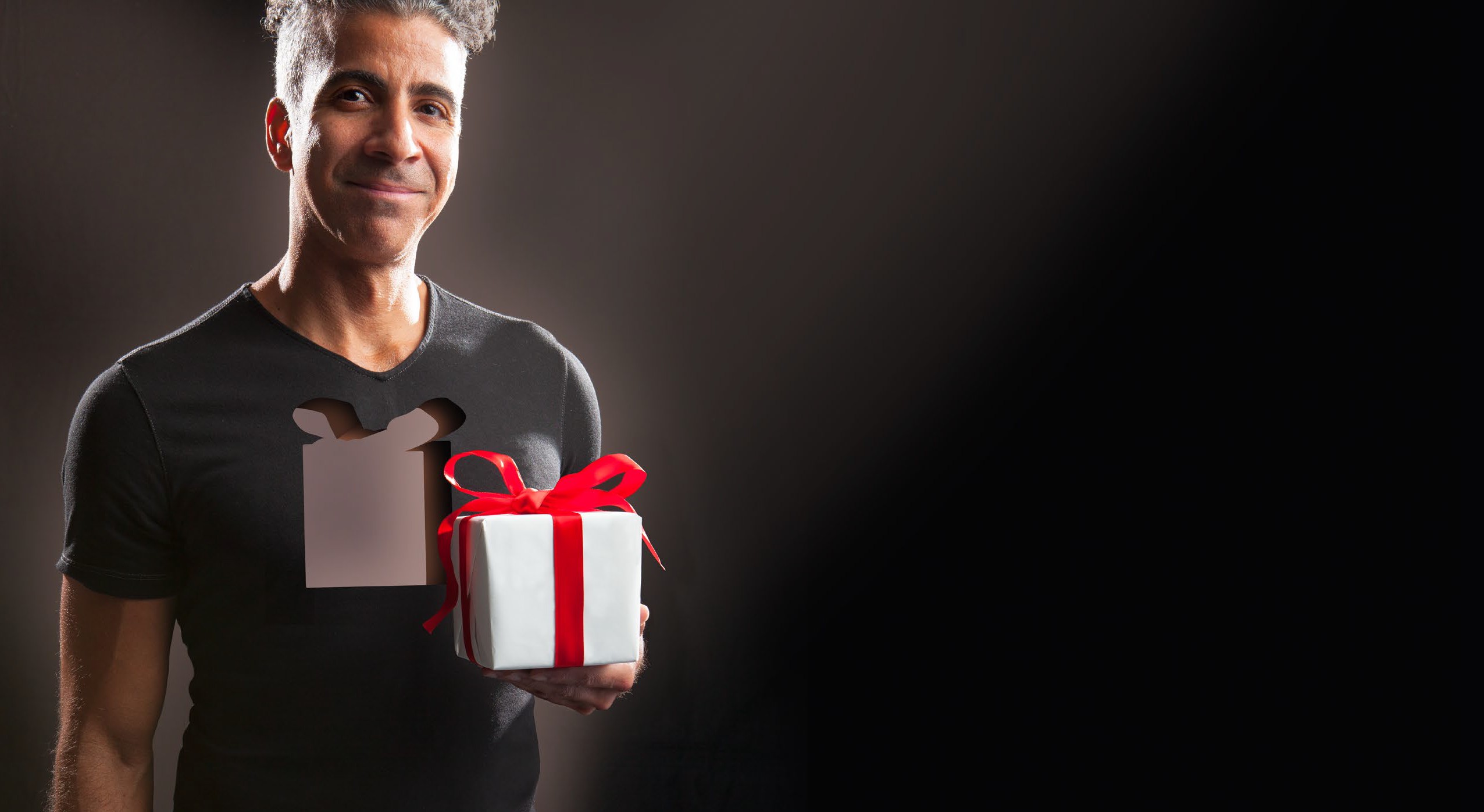 Let the good in you live on.5 reasons to pass along the gift of life.You can save eight lives and transform many more.One person can donate up to eight organs and help up to 50 more people by donating corneas and tissues.Plus, with recent advances, it’s even possible to transplant faces and hands.You are needed!So many people are waiting.More than 113,000 people of all ages are onthe national transplant waiting list. Twenty people die every day, waiting for a lifesaving organ.You’re never too old, don’t rule yourself out!You can sign up at any age and even if you have health conditions. When your time comes, let the5. Most people support donation. Do you?Surveys show that 95% of adults in the U.S. support organ donation. How about you? Show your support and sign up!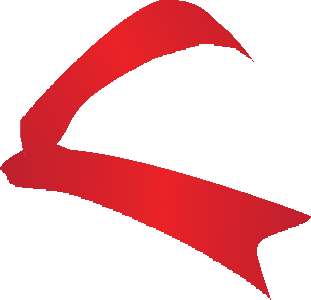 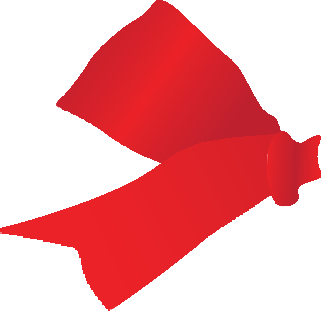 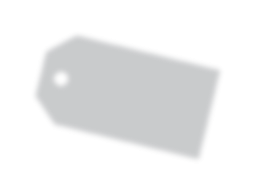 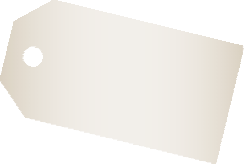 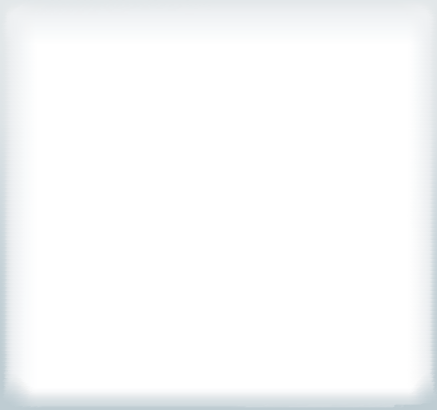 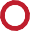 Blood vesselsdoctors decide if you can donate.4. Donation can be a comfort to your family.Many people who have lost someone say that it comforted them to know that their loved one was able to save lives through donation.Bones CorneasFace Hands Heart IntestinesKidneys Liver Lungs Pancreas Tissue Skin